 The Roaming Cinema’s Privacy Policy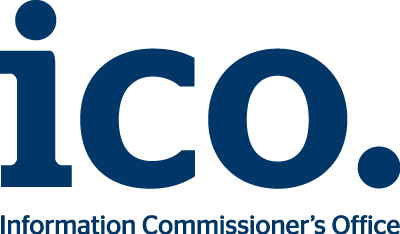 Our contact details Name: The Roaming CinemaAddress: 35 Mill Lane, Harbledown, Kent CT2 8NEPhone Number: 07943 700447E-mail: hello@theroamingcinema.co.ukThe type of personal information we collect We currently collect and process the following information:Personal identifiers, contacts and characteristics (for example, name and contact details)How we get the personal information and why we have itMost of the personal information we process is provided to us directly by you for one of the following reasons:You have enquired about or have purchased a ticket to one of our eventsYou have enquired about or have hired us for a private eventYou have subscribed to receive further information from us through our websiteWe also receive personal information indirectly, from the following sources in the following scenarios:You have purchased a ticket through our ticketing supplier ‘Skiddle’We use the information that you have given us in order to contact you for feedback about an event you attended and let you know about future events.We may share this information with venues that we collaborate with if they want to contact you for feedback about an event you attended and let you know about future events with us.Under the General Data Protection Regulation (GDPR), the lawful bases we rely on for processing this information are: (a) Your consent. You are able to remove your consent at any time. You can do this by contacting hello@theroamingcinema.co.uk (b) We have a legitimate interest.onHow we store your personal information Your information is securely stored on our online database and with Skiddle. We keep your name and contact details for up to five years. We will then dispose your information by erasing all data from our system. Your data protection rightsUnder data protection law, you have rights including:Your right of access - You have the right to ask us for copies of your personal information. Your right to rectification - You have the right to ask us to rectify personal information you think is inaccurate. You also have the right to ask us to complete information you think is incomplete. Your right to erasure - You have the right to ask us to erase your personal information in certain circumstances. Your right to restriction of processing - You have the right to ask us to restrict the processing of your personal information in certain circumstances. Your right to object to processing - You have the the right to object to the processing of your personal information in certain circumstances.Your right to data portability - You have the right to ask that we transfer the personal information you gave us to another organisation, or to you, in certain circumstances.You are not required to pay any charge for exercising your rights. If you make a request, we have one month to respond to you.Please contact us at hello@theroamingcinema.co.uk if you wish to make a request.How to complainIf you have any concerns about our use of your personal information, you can make a complaint to us at hello@theroamingcinema.co.uk.You can also complain to the ICO if you are unhappy with how we have used your data.The ICO’s address:            Information Commissioner’s OfficeWycliffe HouseWater LaneWilmslowCheshireSK9 5AFHelpline number: 0303 123 1113ICO website: https://www.ico.org.uk